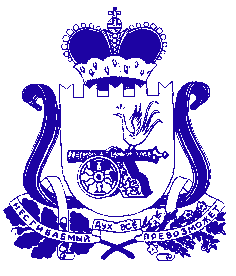 СОВЕТ ДЕПУТАТОВ  ПЕЧЕРСКОГО СЕЛЬСКОГО ПОСЕЛЕНИЯСМОЛЕНСКОГО РАЙОНА СМОЛЕНСКОЙ ОБЛАСТИЧЕТВЕРТОГО СОЗЫВАРЕШЕНИЕот 26 октября 2022 г.                                                                                       № 48О предоставлении во временноепользование служебного помещения          На основании заявления гражданина Бабаева К.С., руководствуясь Уставом муниципального образования Печерского сельского поселения Смоленского района Смоленской области, Жилищным Кодексом РФ, Положением об обеспечении граждан жилыми помещениями из специализированного жилого фонда Печерского сельского поселения, Совет депутатов Печерского сельского поселения Смоленского района Смоленской области четвертого созыва,РЕШИЛ:1. Предоставить во временное пользование служебное жилое помещение расположенное по адресу: Смоленская область, Смоленский район, с. Печерск, ул. Пионерская д. 3, кв. 26 и заключить договор служебного найма жилого помещения на срок с 02 декабря 2022г. по 30 ноября 2023 г.2. Передать жилое помещение по акту приема-передачи.Глава муниципального образованияПечерского сельского поселения	Смоленского района Смоленской области                         Ю. Л. Митрофанов